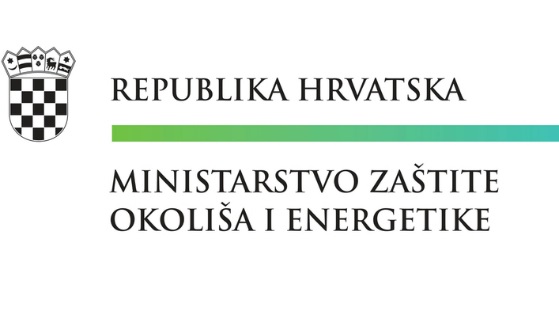 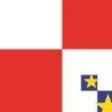 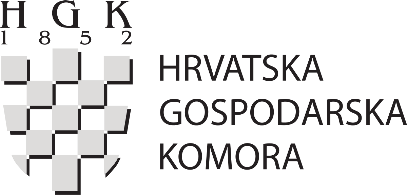 STRUČNI SKUP Pariški sporazum o klimatskim promjenama – izazovi i prilike Zagreb, Kuća Europe (Augusta Cesareca 4), 27. lipnja 2017.Program  9:30 - 10:00 		Dolazak gostiju10:00 – 10:30 		Uvodna obraćanja organizatora skupa(Ministarstvo vanjskih i europskih poslova, Ministarstvo zaštite okoliša i energetike, Hrvatska gospodarska komora te Predstavništvo Europske komisije u RH)10:30 – 10:45		kratka stanka za kavu 10:45 – 11:45		Panel prezentacijePariški sporazum o klimatskim promjenama – stupanje na snagu za RH (Strategija nisko ugljičnog razvoja RH i Strategija o prilagodbi klimatskim promjenama) - Ministarstvo zaštite okoliša i energetike UN-ova Agenda 2030 za održivi razvoj (s posebnim naglaskom na Cilj 13 - odgovor na klimatske promjene) - Ministarstvo vanjskih i europskih poslovaPromocija zelenih tehnologija i proizvoda domaćih tvrtki te mogućnosti njihovog plasiranja na strana tržišta - Ministarstvo vanjskih i europskih poslova i Hrvatska gospodarska komora11:45 – 12:45		Rasprava 12:45 – 14:00		domjenak/osvježenje (tbc)* * * * *REPUBLIKA HRVATSKAMINISTARSTVO VANJSKIH I EUROPSKIH POSLOVA